MEMORIAL DESCRITIVO DE FUNCIONALIDADEREFORMA ESPAÇO EDUCACIONAL – ESCOLA LEONIDALOCAL: ASSENTAMENTO JIBOIA– ÁREA RURAL- SIDROLÂNDIA/MSÁREA TOTAL:657,46m²OBRA: REFORMA DE ESPAÇO EDUCACIONAL- ESCOLA LEONIDA.NORMAS GERAISHaverá rigorosa observância a norma de segurança do trabalho, NR 18, do Ministério do Trabalho. Será de uso obrigatório os equipamentos de proteção individual, EPI, conforme disposição de norma reguladora NR-6, do Ministério do Trabalho. As partes móveis de ferramentas e equipamentos deverão ser protegidas, as ferramentas não serão abandonadas sobre passagens, andaimes e superfícies de trabalho. Todos e quaisquer riscos e acidentes de trabalho serão de inteira responsabilidade da empresa à qual for adjudicada à obra ou serviço.Os materiais a serem empregados na reforma deverão ser novos, de primeira qualidade e obedecerem ao presente memorial, projeto arquitetônico e as normas da ABNT no que couber e na falta destes, ter suas características reconhecidas pela Fiscalização.Serão atendidas todas as especificações da NBR – 9050, no que diz respeito à acessibilidade dos portadores de Necessidades Especiais.No caso em que a característica de determinado material por marca, denominação ou fabricação for acompanhada da expressão “ou similar”, será permitida a alternativa de material rigorosamente equivalente com a devida autorização averbada no Livro de Obras pela Fiscalização.Execução dos serviços obedecerá rigorosamente aos projetos em sua forma, dimensão e concepção arquitetônica e ao presente memorial.A Empreiteira submeterá a aprovação da Fiscalização amostras de todos os materiais e de todos os serviços a serem executados na obra.Quando necessário, a Fiscalização solicitará ensaios, exames e provas dos materiais ou serviços os quais serão executados sob o seu controle e verificação.Em prazo determinado pela Fiscalização, a empreiteira obriga-se a retirar do canteiro de obras os materiais porventura impugnados pela Fiscalização, bem como iniciar qualquer demolição exigida, correndo por sua conta exclusiva, as despesas decorrentes dos referidos demolições e reconstruções.A Empreiteira deverá fixar as placas de obra (determinadas pelo convenio), em locais visíveis dentro da área destinada à obra de maneira segura, a se evitar acidentes que possam ocorrer por ação de ventos, chuvas e depredação.Fica a critério da Fiscalização impugnar, mandar demolir e refazer, qualquer serviço que não obedeça às condições de projeto.OBJETIVOEste memorial tem o objetivo de descrever os serviços e materiais que compõe a obra de reforma da Escola Leonida, prevalecendo o uso das especificações feitas por normas brasileiras correspondentes a cada tipo de tarefa ou serviço.dISPOSIÇÕES GERAISDeverão ser observadas rigorosamente as disposições do memorial descritivo, valendo estas como transcritas fossem no contrato da obra. A condição de “contratada” supõe a realização de um levantamento técnico preliminar das condições necessárias à execução dos serviços, através de visita prévia ao local da obra, bem como de completa verificação do projeto físico e deste memorial descritivo. A empresa deverá também conferir os quantitativos de serviços e havendo divergências deverá considerar em seus custos com redução ou ampliação do valor apresentado. Executar a obra em estrita e total observância às indicações constantes nos projetos fornecidos. O Dimensionamento e a organização da mão de obra, para a execução dos diversos serviços, serão atribuições do empreiteiro, que deverá considerar a qualificação técnica do profissional da obra, a eficiência e a conduta no canteiro da obra. PRAZO DE EXECUÇÃOO prazo máximo, de execução dos serviços, será de 90 dias, fixados em edital. Os prazos propostos somente serão prorrogados mediante solicitação por escrito da empresa contratada desde que ocorrida interrupção motivada por causas independentes de sua vontade, e devidamente aceita pela comissão.ESPECIFICAÇÕES TÉCNICASServiços PreliminaresSerá de uso obrigatório os equipamentos de proteção individual, EPI, conforme disposição de norma reguladora NR-6, do Ministério do Trabalho. A Empreiteira deverá fixar a placa de obra (determinada pelo convenio), em local visível dentro da área destinada à obra de maneira segura, a se evitar acidentes que possam ocorrer por ação de ventos, chuvas e depredação.Demolições e RetiradasSerá removido toda a cobertura para substituição da nova, será removido todas as portas, janelas e pisos.SERVIÇOS COMPLEMENTARESALVENARIAConstrução Será realizado a abertura na parede das unidades sanitárias, para a construção de sanitários com acessibilidade.FECHAMENTOS Será instalado nos wc 02 portas de 0,90x2,10m, 02 portas de 0,80x2,10m de metal, será substituído 11 janelas de 1,50x1,50m de vidro, e será realizado a substituído de todos os pisos e portas.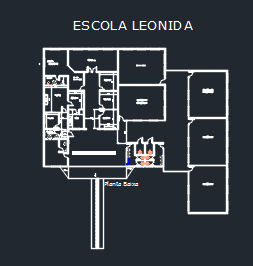 Instalações HidrossanitáriasEsgotoAs instalações foram projetadas de maneira a permitir rápido escoamento e fáceis desobstruções, vedar a passagem de gases, impedirem a formação de depósitos na rede interna e não poluir o meio ambiente. O esgoto será levado para as caixas de inspeções e passagem a serem construídas, e logo após para a fossa séptica e sumidouro existente. As tubulações quando não indicados deverão ter declividade mínima de 2% para tubos com diâmetro ≤ 75mm e mínima de 1% para tubos com diâmetro ≥ 100mm. Os ramais do esgoto serão executados em tubos e conexões de PVC rígido série normal para instalações prediais de esgotamento sanitário, conforme NBR-8160. As conexões de esgoto têm a finalidade de fazer a ligação entre tubos para conduzir o esgoto sanitário à fossa séptica e sumidouro. Os locais e diâmetros deverão seguir conforme indicado no projeto. O dimensionamento desenvolveu-se de forma que os diâmetros não sejam descendentes no sentido do escoamento, adotando-se 100mm como diâmetro mínimo nos trechos que receberão lançamentos provenientes de vasos sanitários. As caixas sifonadas deverão ser instaladas conforme posição de projeto atentando-se para que os caimentos estejam direcionados para sua posição central. Recebimento do sistema: Todo sistema deve ser testado com água ou ar comprimido sob pressão, conforme anexo G da NBR 8160, antes da instalação dos aparelhos.As caixas de inspeções e passagem têm a função de facilitar a inspeção e a desobstrução das tubulações. Devem ter forma prismática de base quadrada com dimensões internas de 0,60 m de lado e profundidade de 0,60 m. Serão pré moldadas de concreto. A tampa deve ser facilmente removida e também permitir uma perfeita vedação. O fundo deve permitir o escoamento rápido e evitar a formação de depósitos. Água FriaA água para abastecimento do banheiro virá de caixa d’água existente. Para um perfeito funcionamento de todo o sistema é imprescindível que todo o conjunto esteja montado em conformidade com o projeto. Durante a execução da obra deve-se tomar alguns cuidados de acordo com a NBR 8160:Proteger todas as aberturas das tubulações, conexões e aparelhos com peças ou meios adequados para impedir a entrada de materiais indesejáveis; A união das peças por meio de juntas elásticas (anel) deve ser devidamente fixada de modo a prevenir a deflexão nas juntas; Proteger as tubulações para que não absorvam cargas externas durante e após a obra; É proibido o encurvamento de tubos e a execução de bolsas nas suas extremidades; Instalações ElétricasSerão realizadas, alguns pontos de tomada e iluminação. Será realizado execução da distribuição elétrica, serão utilizados eletrodutos de aço galvanizado. Deverá ser realizado a distribuição elétrica por circuitos.	Fios e lâmpadas	Deverão ser utilizados fios de 2,5 mm para a instalação. Serão distintos por cores, sendo para Fase - vermelho, Neutro - preto e Retorno - azul.As lâmpadas serão de 100 VA 	 Acabamentos finaisCoberturaDeverá ser feita a cobertura de acordo com o projeto, cobertura cerâmica.PinturaAs superfícies das paredes deverão estar limpas e secas, livres de poeiras, graxas e óleos. Proteger o piso, forro e esquadrias de possíveis respingos. 1º - aplicar uma demão de massa látex acrílica externa, no intervalo entre as aplicações realizar o lixamento das superfícies;3º - para finalizar aplicar duas demãos de tinta látex acrílica externa e PVA internamente, com intervalo entre as aplicações recomendado pelo fabricante.  4.4.3 Piso 								  	         Deverá ser colocado revestimento em toda a parede da cozinha e wc, e o piso na cozinha, wc, depósito e refeitório.					           Deverá ser colocado bancada na cozinha e no passa prato.MANUTENÇÃO E LIMPEZAA edificação deverá ser entregue completamente limpa, os vidros, aparelhos sanitários e pisos serão lavados, devendo qualquer vestígio de tinta ou argamassa desaparecer, deixando as superfícies completamente limpas e perfeitas, sob pena de serem substituídos. Tudo quanto se refere aos metais, ralos, torneiras, maçanetas, espelhos, etc; deverão ficar polidos sem arranhões ou falhas na cromagem, sob pena de serem substituídos. As instalações hidráulicas deverão ser testadas e deverão funcionar corretamente sem vazamentos, sob penas substituições ou correções dos serviços de vedação.Toda e qualquer alteração de serviço deverá ser comunicada e previamente aprovada por escrito, pelo setor técnico de fiscalização da prefeitura.Todos os serviços de manutenção deverão estar descritos detalhadamente em diário de obra, conforme forem executados. _________________________________________Aline dos Santos Katumata NogueiraEngª Civil – CREA/MS – 62688/DSidrolândia/MS – Novembro de 2021.